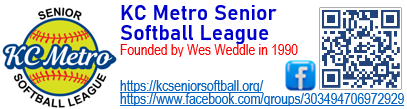 Kansas City Metro Senior Softball LeagueBoard of Directors meeting minutesMay 13, 2023The Kansas City Metro Senior Softball League Board of Directors met at 2:00 pm, on May 13, 2023, at 14425 College Blvd, Overland Park, KS 66213.  Present at the meeting were Clint Berger, Ann Willkett, Bobby Gregg, Barry Gordon, John Mondi, Susan Scholler, John Dehan, Gary Pycior, Jeff Harlan, Paul Heacock, Terry Jackson, Mark Kenney, Billy Boos, & Ray Harre.  Missing was Dave Hendrickse (Barry has Dave’s proxy).Call To Order – Clint called the meeting to order at @ 2:00 pm.  Read / approve minutes from April 23rd - 2023 meeting – Motion to approve minutes made by Susan, seconded by John Dehan.  Passed 15-0-0.PreTreasurer’s Report – Paul presented the proposed budget and the reports for April. He thinks we need to look at increasing the dues for next year to cover our normal operating budget. The annual report and 990’s have been filed. A motion was made by Susan to approve the proposed budget and treasurers report, seconded by Bobby.  Passed 15-0-0.COMMITTEE REPORTS [Default is “No Report” -- unless indicated with an “R”, for Report]: All Star Games / Picnic 				N.   New Members / Welcoming    RAwards 						O.   Operations NotebookBoard Nominations				P.   Player / Team Ratings	By Laws						Q.   Rules & ProtestsEquipment / Safety / Health 				+   Draft   Finance							+   Men’s CompetitiveLegal / Risk Management					+   Women’s & Co-EdLong Range Planning				R.   Social MediaManager’s / Player’s Survey			S.   Special ProjectsMarketing						T.   SportsmanshipMembership Database / Dues			U.   TournamentsMilitary Service Wall				V.   Umpires		Mission Statement / Goals		Membership – Barry, this year we have 101 new members.  Currently 891, at this time last year we had 886. On pace to have about the same number of members as last year unless we add a team to a few nights.	OLD BUSINESS:Prep for Wes Weddle Tournament – May 18-21 (Gregg….and ALL POSSIBLE HELPERS) – We have 38 teams signed up for this year.  We are ready to go.  If the budget is off a bit, it is because we have some out-of-town umpires coming in.  Bobby will take all the help he can get.  We use the Trump Stote, and SSUSA uses the Baden Fire.  Is there a problem using either ball.  Susan still has 7 dozen men’s balls from coed Friday nights.  Ray suggested we trade out the Baden balls for the Trumps.  They can use our league balls as soon as they run out if it has our logo on it. The official ball for the tournament will be the Trump Stote.Discuss our By-Laws statement for a “3rd party” review (Heacock) –An annual review of the League’s fund accounts shall be made by a third party who is appointed by the President, but who is not a member, director, or officer of the League.  We will put something in the newsletter looking for a small CPA firm to do our annual review.  Please contact Paul with suggestions.Storage Unit rental cost?  (Input from All) – Continue to use the one we have been using.  Paul brought up that there was a climate-controlled one that was less expensive. Clint will investigate this one.ADA rule application for qualifying individuals – Clint received an email about ADA rules.   We do follow SSUSA rules for ADA.  John Mondi would like to know if he can get a letter from his eye doctor and only play defense and not bat.  We decided you have to have an ADA card.NEW BUSINESS:Sportsmanship issue – Monday Independence – An individual was smoking outside one of the dugouts, and it was bothering one of our fans watching the game in the adjacent bleacher. The fan asked the smoker to put it out.  He (reportedly) did not, but instead he took another puff and blew it in her (the fan’s) direction on purpose.  He then put it out.  The smoker has been given a 1-week suspension (which he has already served via a self-suspension).  The husband of the offended fan – understandably upset -- threatened bodily harm to the smoker.  The Sportsmanship Committee recommended a 1-week suspension on the smoker (for smoking and disrespect to the fan), and a two-week suspension on the husband who threatened the smoker.  Ann made a motion accordingly.  It was seconded by Bobby.  Passed 14-0-1.Approve final 2023 budget (Heacock) – See Treasurer’s Report.NO SMOKING “park policy” for our venues?  If there are no smoking signs posted, then THERE IS NO SMOKING.Saturday morning competitive conference protest – John Dehan (representing the Protest Committee) reported that Conroy’s was playing Homefield last Saturday – May 6th.  In the 7th inning the Conroy’s manager stated to the umpire that his team was ahead by 15 and that should constitute the end of the game due to the run spread. The umpire agreed and left right away.  Some of the players, from both teams, also immediately headed to the parking lot.  The Homefield manager realized that the run spread was 20.  He stated that Conroy’s manager was yelling and screaming at him.  The players surveyed by the committee stated they did not think the two managers were getting into any heightened exchange of words, etc.  Homefield’s protest is that they start the game over and have sanctions against the Conroy’s manager.  The Sportsmanship Committee’s motion was that there be no sanctions against either coach and that they continue the game (if Homefield agrees) where they left off, the next time they play each other.  The motion was seconded by Bobby.  Passed 13-0-0.Umpires – It’s been requested that one of the umpires regularly assigned to our Tuesday night - Independence draft conference be removed completely, or be assigned elsewhere.  Noted as such by John Dehan.Facebook Postings – A representative from a Tiffany Springs league posted on our website about looking for “league” players.  Then this occurred, Clint asked John Mondi to pull it from our page, and he did.  The board agreed that if it is a post trying to recruit league players, that is not ok and will be deleted.  On the other hand, if the post is for a tournament, it is OK as long as it does not conflict with any of our tournaments.Items desired to be included in May Newsletter email blast (BOARD preferences / suggestions). Pro bono for a CPA for the annual review.  Something about sportsmanship in the league.SET DATE FOR NEXT MEETING (suggestion….) June 11, 2023, at 1:00 pm.  John Dehan’s basement.A motion was made by Ann to adjourn the meeting seconded by Susan. The meeting adjourned at 3:42 pm.    Board members and years terms expire:   2023			    2024		   	 2025Barry Gordon	Dave Hendrikse		Clint BergerBobby Gregg		Jeff Harlan    			Bill BoosJohn Dehan		John Mondi       		Ann WillkettSusan Scholler	Gary Pycior        		Paul HeacockRay Harre 		Terry Jackson     		Mark Kenney